                            LICZYMY ZWIERZĘTA„Zwierzęta mieszkające na wsi”- rozwiązywanie zagadek.Jestem różowa, tłusta i kwiczę,kiedy w chlewiku zapasy ćwiczę.                                              (świnia)Ptak jest ze mnie kolorowyi gulgotać wciąż gotowy.                                                            (indyk)Ma skrzydełka dwa,mówi: kwa, kwa, kwa.                                                                (kaczuszka)Spotkasz go w stajni lub zagrodzie,a jego ogon zawsze jest w modzie.                                          (koń)Mogę, gdy zechcę, dać dla człowiekanawet wiaderko pysznego mleka.                                           (krowa)Za każde jajko, małe i duże,podziękuję, proszę, gdaczącej…                                              (kurze)Jestem biała, jak wąż syczę,tyle razy, że nie zliczęi lubię chodzić gęsiegoczy wiesz kim jestem kolego?                                                  (gęś)Mam na sobie same loczki,futro białe jak obłoczki,a gdy czegoś mi się chcemówię tylko: me, me, me.                                                    (owca)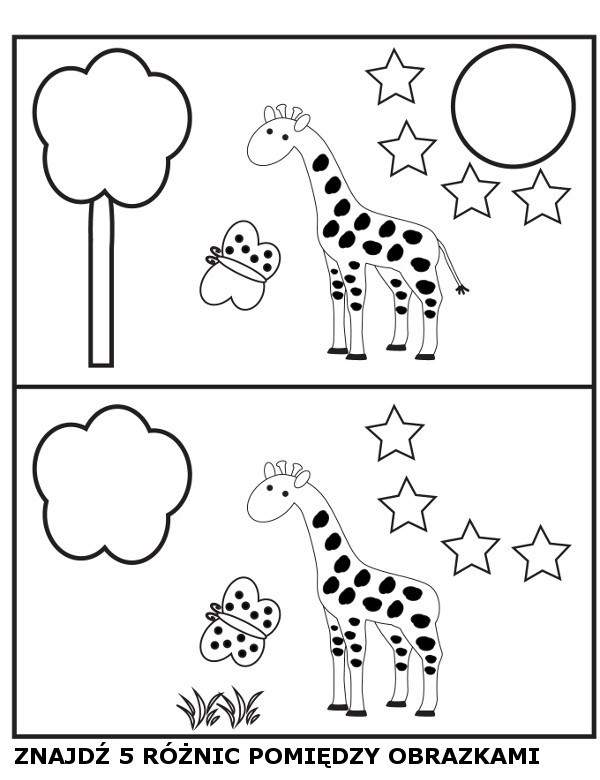 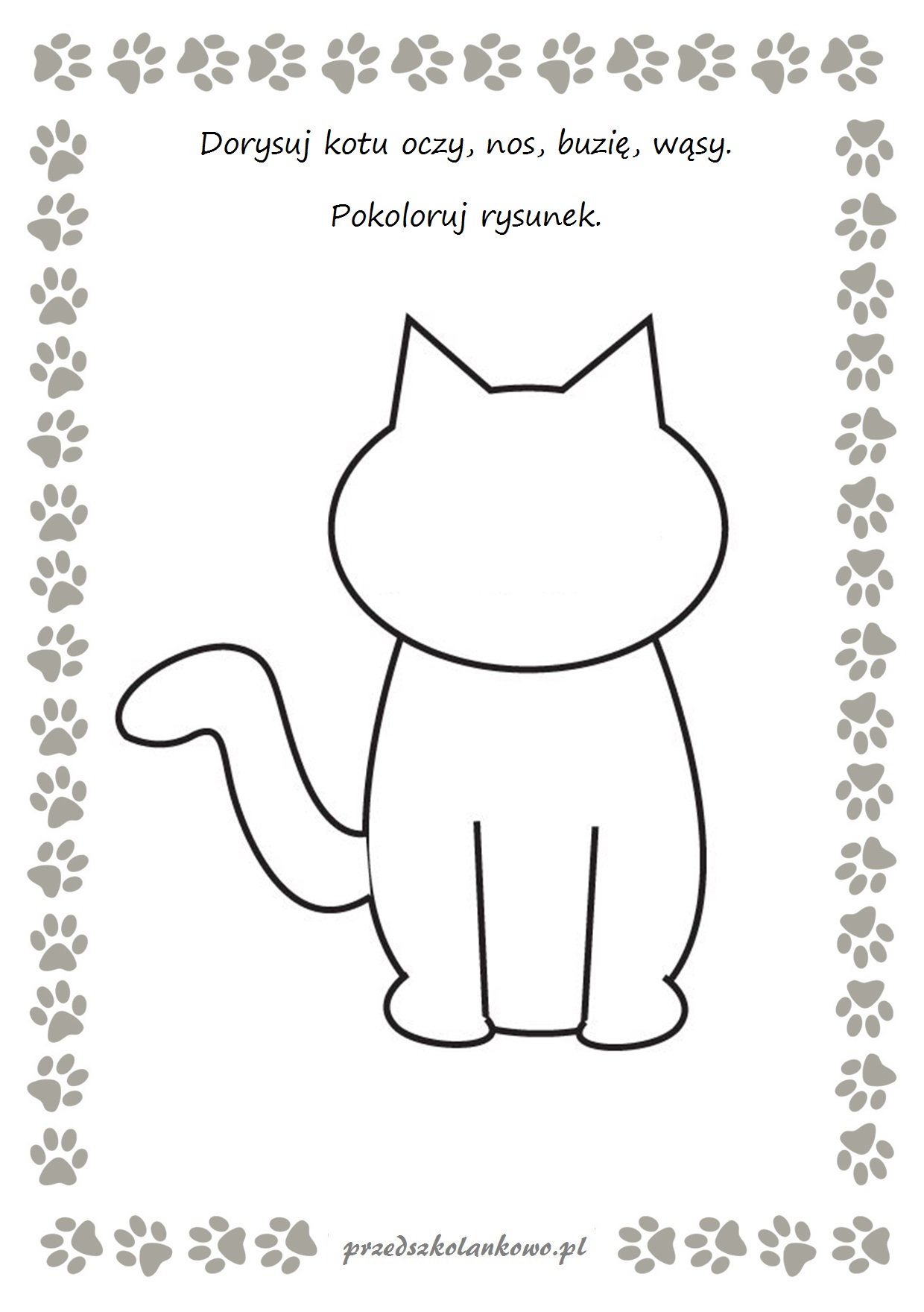 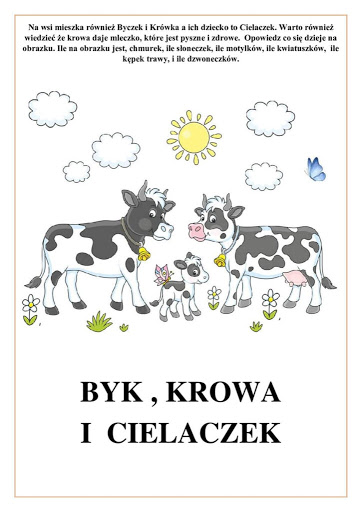 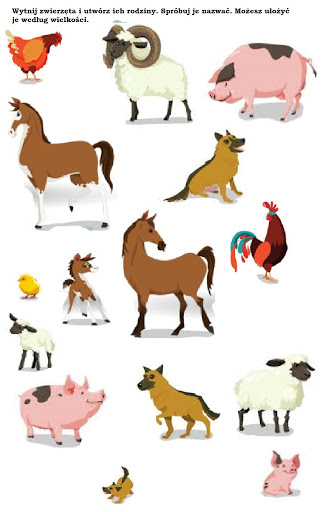                                                        Miłej zabawy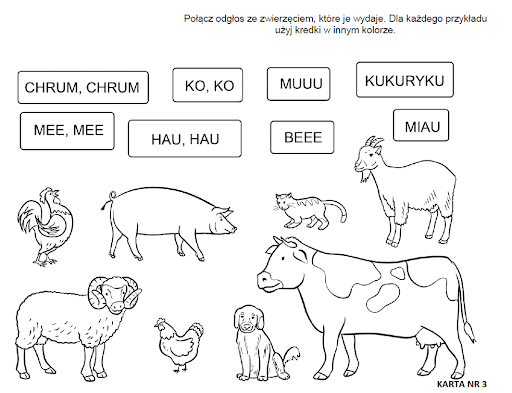 